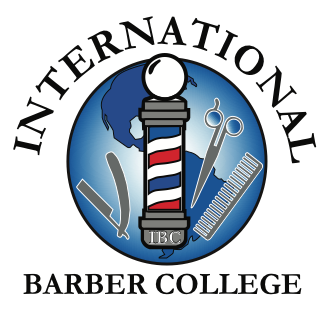 PRICES FOR BARBER SCHOOLApplication Fee: $50.00 Registration Fee: $75.00Tool Kit: $1,500.00 TUITION: $16,000.00  TOTAL: $17,625.00PRICES FOR COSMETOLOGY CROSSOVER Application Fee: $50.00Registration Fee: $75.00Tool Kit: $1,500TUITION: $7,995TOTAL: $9,620